ТРЕНІНГ ДЛЯ  УЧИТЕЛІВ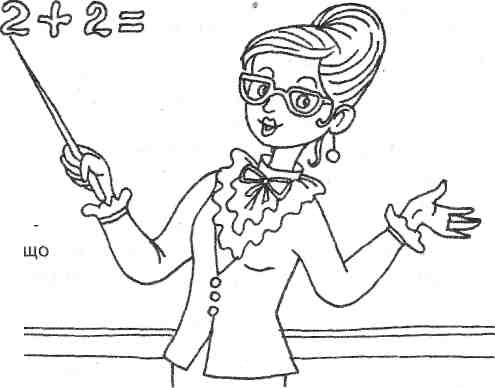 Практичний психологМихальчук Л. М. Мета: шляхом створення творчого колективного учительського проекту з’ясувати, яким має бути учитель у сучасній школі; надати допомогу педагогам з питання формування творчого працездатного учнівського колективу; визначити елементи педагогічної майстерності сучасного вчителя; ознайомити учителів з основними критеріями оцінювання роботи педагога.Завдання:активізувати знання вчителів із проблеми формування творчого працездатного учнівського колективу;виробити практичні стратегії партнерської взаємодії учителя й учнівського колективу.Очікувані результати:Під час тренінгу учителі зможуть:узяти участь у створенні учительського проекту «Сучасний учитель» та колективній творчій справі «Орієнтири сучасного учителя»;проаналізувати елементи майстерності педагога;визначити головні риси сучасного педагога;усвідомити роль особистості учителя у формуванні творчого працездатного учнівського колективу.Обладнання: презентація, інформаційний матеріал (додатки), скотч, ножиці, кольорові стікери, фломастери, плакати, музичний центр, мікрофонХІД ТРЕНІНГУВідкриття  заняття Сьогодні ми з вами зібрались на заняття, що проводиться у формі тренінгу. Тренінг – це дуже цікавий процес. Він допомагає пізнавати себе й навколишній світ, змінювати своє «Я» через спілкування, перебуваючи в неформальних і довірливих умовах. Одночасно з отриманням нової інформації на тренінгу можна обговорити незрозумілі моменти, задавати питання, формувати навички поведінки, тобто накопичувати власний досвід, чим ми і будемо з вами сьогодні займатися.Тема нашого тренінгу: «Роль особистості вчителя у формуванні творчого працездатного учнівського колективу».  Гаслом нашої роботи будуть слова: «Почни з себе!». Тільки навчившись працювати творчо, ми зможемо цього навчити дітей.-  Шляхом створення учительського проекту та колективної творчої справи ми з’ясуємо, яким має бути учитель у сучасній школі; визначимо елементи педагогічної майстерності сучасного вчителя; ознайомимось з основними критеріями оцінювання роботи педагога. Вправа на активізацію «Овації» Мета: сприяти створенню атмосфери доброзичливості та довіри для конструктивної роботи.Хід вправи: учасники сідають у коло. Психолог  пропонує підвестися тим, у кого, наприклад, гарний настрій. Якщо такі учасники є, то вони встають, а інші «нагороджують» їх оваціями. Після оплесків ті, хто встав, сідають на свої місця, а психолог продовжує: «Прошу встати тих, хто…»:любить гратися з дітьми;любить розповідати повчальні історії;любить дітей;вміє малювати…..Визначення очікувань учасників. Вправа «Золота рибка» Мета: визначити очікування та сподівання вчителів від роботи на  тренінгу.Хід вправи: психолог нагадує, що в казках золота рибка завжди виконує бажання, і пропонує кожному учасникові написати свої бажання на час семінару на стікері (не більше трьох), озвучити їх та  прикріпити стікери з написами в луски на малюнку. Можливі варіанти очікувань:Отримати нову й корисну інформацію з проблеми;Обмінятися досвідом роботи;Перебувати в дружній атмосфері.Визначення групових правил роботи. Вправа «Правила» Мета: прийняття правил для комфортної та продуктивної роботи учасників семінару.Правила тренінгу:бути толерантними;мати позитивний настрій на роботу;бути активним;бути доброзичливим стосовно себе та інших;говорити від свого імені;говорити по черзі;дотримуватися регламенту;добровільно брати участь в обговореннях;кожна думка має право на існування.Інформаційне повідомлення «Елементи педагогічної майстерності учителя як організатора учнівського колективу» (5 хв.)- Тисячі професій народжуються і вмирають. Але й досі живуть найдавніші з них: хлібороб, будівельник, лікар, учитель. Змінюються умови, форми й засоби навчання, та незмінним залишається головне призначення вчителя – навчити людину бути Людиною. ПРИТЧАВедучий. Шановні вчителі! Батьки довірили вам найцінніший скарб світу — дитину, людину, свою надію, своє майбутнє. Ви навчатимете и виховуватимете кілька поколінь учнів. А це вимагатиме постійної творчості, невтомної   роботи   думки,   величезної   душевноїщедрості і, найголовніше, любові до дітей. Тому й тему нашого тренінгу ми обрали відповідну: «Крокуємо до майстерності». Саме в перші роки, із перших днів розпочинається найбільш інтенсивне формування тих якостей, які й визначають рівень майстерності майбутнього вчителя. Сьогодні ми з вами в процесі тренінгу визначимо, що необхідно для того, аби стати хорошим учителем; як навчитися долати труднощі.Прийом «Криголам». Вправа «Самопрезентація»Ведучий. Успішність будь-якого навчального заняття, подальше психоемоційне самопочуття кожного з учасників навчального процесу, як і успішність нашої діяльності, залежить від того, як нас зустрінуть (з усмішкою чи гр.Кожен учитель має бути яскравою особистістю,тому що завдяки своїй особистості він зацікавлює учнів, розвиває інтерес до свого предмета. Педагог навчає учнів і тоді, коли мовчить, навчає своїм виглядом, своєю поведінкою, своїм ставленням до учнів.Вигляд учителя — це не тільки візуальний образ, але і жести, і манери, і комунікабельність, і педагогічний такт, і мовна культура, і любов до дітей, і педагогічна прозорливість, і багато інших якостей, які є складовими професійного педагогічного іміджу.Формування позитивного іміджу супроводжується величезною роботою над собою, але приносить гарні плоди: формує позитивні установки стосовно вас, робить спілкування з вами приємним і комфортним. Для багатьох людей інформація, отримана від зорового образу, є єдиним «банком даних» про людину, і на цій підставі вони вибудовують свої взаємини з іншими людьми. І чим точніше створений ваш образ, тим легше людям спілкуватися з вами, тим менше сил буде потрібно, щоб знайти спільну мову з вашими учнями.Учительський проект «Сучасний учитель»        Метод «Ланцюжок»         Мета: з’ясувати, яким має бути учитель у сучасній школі. Пропоную учасникам узяти участь у проекті «Сучасний учитель».- Посилаючись на особистий досвід, з’ясуймо наше бачення ролі особистості учителя у формуванні творчого працездатного учнівського колективу. Спробуймо створити вчительський проект «Сучасний учитель».Сучасний учитель (зразок)Любить дітей.Доброзичливий.Володіє елементами педагогічної майстерності.Комунікативний.Толерантний.Справедливий.Вимогливий.Ерудований.Мобільний.Поважає думку інших.Справжній друг і порадник.Порядний у всіх відношеннях. У сучасних умовах нам необхідно не лише по-новому вчити, а й по-новому вчитися, бути в постійному творчому пошуку. Тому головним критерієм майстерності є творчість – це здатність дивуватися чи пізнавати, вміння знаходити рішення в нестандартних ситуаціях. І тут постає питання: чим відрізняється будь-яка робота від роботи творчої?Творчість відрізняється оригінальністю,неповторністю, унікальністю.Це:ефективне використання вже створеного досвіду в нових умовах;гнучкість під час виконання запланованого в несподіваних ситуаціях;імпровізація, вміння фантазувати, розвивати ідею, бачити перспективу й реалізувати її.модернізація відомого;Педагогічна техніка поруч із знаннями, здібностями, професіоналізмом є одним із компонентів педагогічної майстерності. Передових учителів, тобто тих, хто досягає високих результатів, називають майстрами. Стати майстром чи ні – залежить лише від зусилля тих, хто хоче, хто вчиться, самовдосконалюється. Для цього треба усвідомити орієнтири та шляхи досягнення мети.Колективна творча справа «Орієнтири сучасного учителя»      Мета: визначити орієнтири у роботі сучасного учителя на шляху до досягнення мети. Пропоную  учасникам взяти участь у колективній творчій справі по визначенню орієнтирів у роботі сучасного учителя.- Кожна з (4) груп працює над визначенню орієнтирів у роботі сучасного учителя.1. Створення комфортних / психолого-педагогічних умов / для розвитку особистості учня.2. Надання учневі / можливості працювати / «в зоні свого найближчого розвитку».3. Використання інформаційних технологій / та інноваційних методик / проведення уроку.4. Урахування індивідуальних / особливостей учнів / та окремих груп.5. Робота вчителя  / з формування особистої відповідальності учня / за результат навчання.6. Спільна робота / учителя, учнів, батьків / з формування мотивації / до творчої праці.7. Використання рекомендацій психолога / щодо розвитку творчих здібностей / конкретної дитини.8. Проведення  / нестандартних уроків.9. Позаурочна робота: / предметні тижні, / конкурси, олімпіади.10. Ефективне використання / вже створеного досвіду / в нових умовах.11. Гнучкість під час / виконання запланованого / в несподіваних ситуаціях.12. Імпровізація, вміння фантазувати, / розвивати ідею,  / бачити перспектив / й реалізувати її.      - Це ми визначились зі стратегією, тепер перейдемо до практичних кроків.              Інтерактивна вправа  «Мікрофон» (2 хв.)Мета: повторити учительські заповіді, спонукати до їх виконання.Сядьте, будь ласка, всі в коло. Інтерактивною вправою «Мікрофон» повторимо 10 учительських заповідей.Десять учительських заповідейЛюби себе й обраний тобою шлях.Йди на урок, як на іспит, але перетворюй урок на свято доброти і розуму.Принось на кожен урок диво: вірш, пісеньку, притчу, приклад із життя, анекдот, афоризм, висловлювання, оригінальну задачу, жарт…Твоя головна зброя – бадьорість, життєрадісність, гуманність, а не буркотіння, вимогливість, переслідування, демонстрація втоми.Якщо учень не зробив домашнього завдання, не картай його, а уяви, що в нього, можливо, були важливіші справи. Або, що прикро, і ти, і твій предмет для нього, м’яко кажучи, не досить симпатичні.Захоплюйся дитячими відкриттями і не поспішай оцінювати їх за допомогою цифр.Схиляйся перед чистотою й цнотливістю дитинства.Твоє обличчя має бути красивим, одухотвореним красою, а твій зовнішній вигляд не повинен нагадувати про неминучу пенсію й нудне життя.Читай на ніч хоча б щось.Якщо учні пам’ятають не тебе, а твої слова і вчинки, значить твоє педагогічне життя вдалося.Підсумки семінару-тренінгу.  Вправа на завершення «Емоційний ланцюж.Мета: систематизувати інформацію, отриману на тренінгу,  закріпити позитивні результати тренінгу. Пропоную  учасникам осмислити спільну роботу та прокоментувати, чи збулися їхні очікування, визначені на початку заняття.- Покладіть ліву руку на плече сусіда і по черзі один за одним подякуйте сусідові ліворуч за хорошу роботу, позитивні емоції, висловіть побажання.Висновок. На сьогоднішньому тренінгу ви краще усвідомили роль учителя у формуванні творчого працездатного учнівського колективу, визначились з головними рисами сучасного учителя та орієнтирами у повсякденній педагогічній практиці. Бажаю вам самоствердитися на обраному шляху.